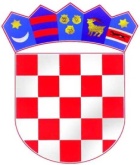         REPUBLIKA HRVATSKAKRAPINSKO - ZAGORSKA ŽUPANIJA OPĆINA MIHOVLJAN         KLASA:   400-01/23-01/02URBROJ: 2140-23-2-23-04Mihovljan, 11.04.2023.BILJEŠKE  UZ FINANCIJSKE IZVJEŠTAJEZA RAZDOBLJE  01.01.2023. - 31.03.2023. GODINEOBVEZNIK: 				OPĆINA MIHOVLJAN SJEDIŠTE OBVEZNIKA: 		49252 MIHOVLJAN ADRESA OBVEZNIKA:     		MIHOVLJAN 48 MATIČNI BROJ: 			02600820OIB: 					61303939938BROJ RKP-a: 			37695ŠIFRA DJELATNOSTI: 		8411RAZINA: 				22 ODGOVORNA OSOBA: ZLATKJO BARTOLIĆ  - NAČELNIK1. BILJEŠKE UZ IZVJEŠTAJ O PRIHODIMA, RASHODIMA,     PRIMICIMA I IZDACIMA – Obrazac PR-RASŠIFRA 611– Porez i prirez na dohodak –ostvareno je 152.621,69 eura. Bilježi se povećanje  prihoda od poreza na dohodak, obzirom na visoku inflaciju cijene namirnica su iznimno porasle, a time su i plaće rasle, a rastom plaća, odvaja se i veći iznos poreza na dohodak, koji je prihod Jedinica lokalne samouprave. Od 2022.g. općina naplaćuje 8 % prireza na dohodak.  ŠIFRA 613 – Porezi na imovinu – ostvareno je 5.249,25 eura. Bilježi se povećanje poreza na imovnu, odnosno porast prihoda od plaćanja poreza na kuće za odmor, obzirom da su izdane nove uplatnice zaduženja za novu godinu 2023. i ljudi su u ranijem roku krenuli sa plaćanjem, te porast poreza na promet nekretnina, što nam govori da ljudi kupuje više nekretnina.ŠIFRA 614-Porezi na robu i usluge –ostvareno je 992,61 euro. Bilježi se rast poreza na potrošnju, zbog viših cijena, i viši su iznosi poreza na potrošnju. ŠIFRA 633 – Pomoći proračunu iz drugih proračuna i izvanproračunskim korisnicima – ostvareno je 47.950,74 eura . Nema većih razlika u odnosu na prošlu godinu. NPrihod jse ostvaruje iz državnog proračuna. Najveći prihod je od fiskalnog izravnanja.  ŠIFRA 634 – Pomoći od izvanproračunskih korisnika – ostvareno je 0,00 eura kao i prošle godine.   ŠIFRA 638 – Pomoći temeljem prijenosa EU sredstava  - ostvareno je 0,00 eura kao i prošle godine.   ŠIFRA 641 – Prihodi od financijske imovine – ostvareno je o,oo eura .ŠIFRA 642 – Prihodi od nefinancijske imovine – ostvareno je 3.090,30 eura. Malo više nego prošle godine. ŠIFRA 651 – Upravne i administrativne pristojbe – ostvareno je 3.712,26 eura.  Malo više u odnosu na prošlu godinu. Prihodi od naknade za legalizaciju za nezakonito izgrađene zgrade u prostoru, naplata manje u odnosu na prethodnu godinuŠIFRA 652 – Prihodi po posebnim propisima – ostvareno je 6.066,20 eura. povećanje prihoda zbog primljenog prihoda  od šumskog doprinosa i doprinosa za šume, te uplate starog duga za asfaltiranje iz 2016. godine.ŠIFRA 653 – komunalni doprinosi i naknade – ostvareno je 13.269,26 eura. Bilježi se porast prihoda u odnosu na prethodnu godinu zbog  toga što su ranije dostavljene uplatnice za plaćanje komunalne naknade i zbog toga je veća uplata komunalnih naknade u odnosu na isto razdoblje prethodne godine.ŠIFRA 661 - Prihodi od prodaje proizvoda i robe te ruženih usluga – ostvareno je 4.247,04 eura. Bilježi  blago povećanje u odnosu na prošlu godinu. Izdaci se odnose na prihode vezane za mjesno groblje. ŠIFRA 681 – Kazne  – ostvareno je 0,00 eura.  Bilježi se pad prihoda..ŠIFRA 311 – Plaće (bruto) – ostvareno je 16.616,66 eura. Bilježi se porast plaća u odnosu na isto razdoblje prethodne godine obzirom da je donesena odluka o povećanju osnovice za službenike i namještenike.ŠIFRA 312 – Ostali rashodi za zaposlene – ostvareno je 631,85 eura.  bilježi se povećanje ostalih rashoda za zaposlene zbog isplate tr.prehrane.ŠIFRA 313 – Doprinosi na plaće – ostvareno je 2.730,81 euro. bilježi se povećanje zbog povećanja osnovice za plaće. ŠIFRA 321 – Naknade troškova zaposlenima –ostvareno je  544,05 eura.  Bilježi se rast troškova prijevoza i naknada za troškove korištenja prihvatnog automobila u službene svrhe, zbog rasta cijena prijevoznih karti i rasta troškova na korištenje privatnog auta u službene svrhe na 0,40 €/km.ŠIFRA 322 – Rashodi za materijal i energiju -ostvareno je 12.852,34 eura.  Bilježi se smanjenje ŠIFRA 323 – Rashodi za usluge – ostvareno je 11.022,52 eura.  Bilježi se smanjenje u odnosu na prošlu godinu. Rashodi se odnose za usluge . ŠIFRA 324 –Naknade troškova osobama izvan radnog odnosa e – ostvareno je 1.178,18 eura. Blago povećanje je na prošlu godinu . Rashodi se odnose na povrat sredstava za polljoprivrednog redara. ŠIFRA 329 -  Ostali nespomenuti rashodi – ostvareno je 3.289,74 eura. bilježi se blagi pad.  na prethodnu godinu. Odnose se na plaćanje službenom glasniku i ostali rashodi.ŠIFRA 342 – Kamate za primljene kredite i zajmove – ostvareno je 782,85 eura.  bilježi se pad zbog  povrata glavnice kredita za izgradnju i opremanje vrtića. ŠIFRA 343 – Ostali financijski rashodi – ostvareno je 1.519,11 eura.  bilježi se blago povećanje. Izdaci suu vezani za plaćanje platnog prometa i povrata 1% poreza i prireza  na dohodak u državni proračun. .ŠIFRA 352 – Subvencije -  ostvareno je 0,00 eura.   Isto je kao i prošle godine.  ŠIFRA 367 – Prijenosi proračunskim korisnicima iz nadležnog proračuna za financiranje redovne djelatnosti – ostvareno je 29.250,21 euro.  bilježi se rast u odnosu na prethodnu godinu, obzirom na visoku inflaciju i rast svih cijena, i ekonomska cijena vrtića je porasla u odnosu na isto razdoblje prethodne godine.ŠIFRA 372 – Ostale naknade građanima i kućanstvima iz proračuna – ostvareno je 5.840,83 eura. bilježi se malo povećanje. Izdaci se odnose na razne pomoći.  ŠIFRA 381 – Tekuće donacije – ostvareno je 8.997,26 eura. Bilježi se smanjenje. Izdaci se odnose na donacije udrugama. .ŠIFRA 411 -  Materijalna imovina – prirodna bogatstva – ostvareno je 0,00 eura kao i prošle godine . ŠIFRA 412 – Nematerijalna imovina  – ostvareno je o,oo kuna kao i prošle godine. ŠIFRA 421 – Građevinski objekti – ostvareno je 12.652,88 eura. Bilježi se povećanje zbog plaćanja dokumentacije za planirane kapitalne projekte.  Kao i nabavu led rasvjete. ŠIFRA 422 – Oprema  –  ostvareno je 0,00 eura kao i prošle godine.ŠIFRA 544 – Otplata glavnice primljenih kredita i zajmova od kreditnih i ostalih financijskih institucija izvan  javnog sektora – ostvareno je 5.159,01 euro.  Odnosi se na plaćanje glavnica po kreditu za izgradnju dječjeg vrtića. . ŠIFRA 547 – Otplata glavnice primljenih zajmova od drugih razina vlasti – ostvareno je 12.570,66 eura. Vraćena su 3 obroka povrata poreza na dohodak iz 2022. godine sukladno uputi Ministarstva financija.ŠIFRA X005 – Višak prihoda i primitaka - U ovom izvještajnom razdoblju ostvaren je Višak prihoda i primitaka u iznosu od 112.462,48 eura.  čemu se dodaje preneseni višak iz prethodnih razdoblja – preneseni 155.297,67 eura. ŠIFRA X006 – Višak prihoda i primitaka raspoloživ u sljedećem razdoblju iznosi zbroj viška u ovom izvještajnom razdoblju i viška iz prethodnih razdoblja –preneseni u  ukupnom iznosu od 267.760,15 eura. 2. BILJEŠKE UZ IZVJEŠTAJ O  OBVEZAMA – Obrazac OBVEZETijekom prvog tromjesečja 2023. godine preuzimane su obveze sukladno Proračunu i osiguranim sredstvima. 	V001- Stanje obveza 1. siječnja -  iznosilo je 244.222,94 eura  	V002 – Povećanje obveza u izvještajnom razdoblju – tijekom 2023.g. ukupno povećanje preuzetih obveza iznosilo je 83.994,50 eura. .	V004 -  Podmirene obveze u izvještajnom razdoblju – podmirene su ukupne obveze u iznosu od 98.846,17 eura. V006 - Stanje obveza na kraju izvještajnog razdoblja- ukupne dospjele i nedospjele obveze na dan 31.03.2023. godine iznose  229.371,27 eura.  	V007 – Stanje dospjelih obveza na kraju izvještajnog razdoblja 0,00 eura.	V009 - Stanje obveza na kraju izvještajnog razdoblja- ukupne nepomirene i nedospjele obveze na dan 31.03.2023. godine iznose  229.371,27 eura.  a sastavljene su od rashoda poslovanja i rashoda za nefinancijsku imovinu. Iznos od 28.512,88 eura odnosi se na rashode poslovanja čiji je rok plaćanja u travnju 2023.g. Iznos obveza od 196.043,28 eura odnosi se na kreditno zaduženje za izgradnju i opremanje  dječjeg vrtića čiji su rokovi otplate u narednom razdoblju. Iznos od 4.190,23 eura odnosi se na otplatu  zajma za povrate poreza na dohodak u državni proračun čija posljednja rata dospijeva u travnju.2023. g...						       Bilješke sastavilaLjubica Risek OPĆINSKI NAČELNIK Zlatko Bartolić 